TRƯỜNG THCS NGUYỄN DU       CỘNG HÒA XÃ HỘI CHỦ NGHĨA VIỆT NAMTỔ: SỬ – ĐỊA – GDCD-AN-MT                        Độc lập – Tự do – Hạnh phúcSố 02/KH- SĐGAM                                   Thuận Hạnh ngày 09 tháng 9 năm 2023KẾ HOẠCH HỌC KÌ INĂM HỌC: 2023 – 2024(Các chỉ tiêu và biện pháp thực hiện)- Căn cứ CV 3899 của Bộ GD và đào tạo ngày 3/8/2023 về hướng dẫn thực hiện nhiệm vụ năm học 2023 – 2024.- Căn cứ CV 1516 của Sở GD và đào tạo tỉnh Đắk Nông  ngày 18/8/2023 về hướng dẫn thực hiện nhiệm vụ năm học 2023 – 2024.- Căn cứ CV 555 của Phòng GD và đào tạo huyện Đắk Song  ngày 7/9/2023 về hướng dẫn thực hiện nhiệm vụ  giáo dục Trung học năm học 2023 – 2024.- Căn cứ kế hoạch chuyên môn năm học 2023 – 2024 của trường THCS Nguyễn Du.- Căn cứ vào đội ngũ giáo viên, số lượng học sinh đầu năm học và kết quả đạt được trong năm học 2022 - 2023.- Căn cứ vào tình hình thực tế tổ SỬ- ĐỊA- GDCD-AN-MT đề ra kế hoạch học kì I năm học 2023 – 2024 như sau:I. MỤC TÊU CHUNG.	          - Nắm và hiểu được chủ đề năm học: Năm học 2023 - 2024, toàn ngành Giáo dục tiếp tục thực hiện Chương trình hành động của Chính phủ thực hiện Nghị quyết Đại hội đại biểu toàn quốc lần thứ XIII của Đảng và Chương trình hành động của Chính phủ nhiệm kỳ 2021 - 2026 thực hiện Nghị quyết của Quốc hội về Kế hoạch phát triển kinh tế - xã hội 5 năm 2021 - 2025 với chủ đề năm học là: "Đoàn kết, kỷ cương, sáng tạo, tiếp tục đổi mới, nâng cao chất lượng GD&ĐT”II. MỤC TIÊU VÀ BIỆN PHÁP CỤ THỂ:        1. TƯ TƯỞNG, CHÍNH TRỊ, TỔ CHỨC.- Thực hiện mục tiêu đoàn kết, nâng cao tinh thần cảnh giác, thực hiện tốt đường lối, chính sách của Đảng, pháp luật của Nhà nước.- Nêu cao tinh thần tự giác trong mọi công việc được giao phó. Thực hiện tốt chủ trương dân chủ, đoàn kết nội bộ, giữ vững lập trường tư tưởng trong công tác. Kiên quyết bài trừ các tệ nạn xã hội, phòng chống các thế lực thù địch chống phá Nhà nước ta.- Tuyên truyền cho học sinh, gia đình, bạn bè và đồng nghiệp chào mừng các ngày lễ lớn của đất nước.- Nêu cao tinh thần tương thân tương ái, giúp đỡ học sinh và đồng nghiệp có hoàn cảnh khó khăn.- Nêu cao tinh thần tự phê bình và phê bình. Luôn gương mẫu tu dưỡng và rèn luyện đạo đức.        2. HOẠT ĐỘNG VỀ CHUYÊN MÔN:a/ ĐỐI VỚI GIÁO VIÊN- Thực hiện tốt việc soạn giảng đúng và đủ theo quy định.- Thường xuyên dự giờ, thăm lớp. - Tham gia làm đồ dùng dạy học, hướng dẫn học sinh làm các đồ dùng dự thi cuộc thi sáng tạo cho thanh thiếu nhi, đăng kí các giờ thao giảng nhằm chào mừng các ngày lễ lớn của đất nước.- Thực hiện nghiêm túc giờ giấc ra, vào lớp cũng như tác phong sư phạm, cách ăn nói, trang phục.- Thường xuyên nêu cao tinh thần học hỏi trong công tác chuyên môn, công tác giảng dạy, giáo dục học sinh.- Làm tốt công tác bồi dưỡng học sinh giỏi, phụ đạo học sinh yếu, kém nhằm giảm tối đa số lượng học sinh yếu, kém, nâng cao số lượng học sinh khá, giỏi.- Sử dụng linh hoạt đồ dùng dạy học vào trong tiết dạy tạo ra một không khí sôi nổi, thu hút tính tích cực của học sinh vào tiết học.- Tổ khối trưởng bám sát kế hoạch chuyên môn đôn đốc tổ viên thực hiện tốt kế hoạch. Thường xuyên nắm bắt tình hình giáo viên trong tổ .+ Có ý thức đúng và thực hiện đầy đủ nhiệm vụ của người HS trong học tập và rèn luyện giúp HS phát triển toàn diện.+ Xác định đúng mục đích học tập, chăm chỉ, siêng năng và đạt kết quả ngày càng tiến bộ.+ Luôn trau dồi và tu dưỡng theo nếp sống lành mạnh có văn hóa, có kỉ luật, trung thực trong lối sống và quan hệ giao tiếp với thầy cô, bạn bè cũng như mọi người xung quanh.+ Có ý thức thực hiện tốt về pháp luật, chấp hành tốt luật lệ an toàn giao thông, thực hiện và tham gia tốt phong trào phòng chống các tệ nạn xã hội.+ Tích cực tham gia tốt các hoạt động xã hội.+ Biết quí trọng và bảo vệ tài sản chung của nhà trường. + Chuyên cần, chăm chỉ trong học tập.+ Có tinh thần, thái độ, động cơ học tập đúng đắn từ đó thực hiện tốt mọi nhiệm vụ của người học sinh.+ Khắc phục và tiến tới không để tình trạng học sinh ngồi nhầm lớp.+ Xây dựng được phong trào học tập trong toàn trường từ đó hình thành đội học sinh giỏi các bộ môn có hiệu quả tốt. (Sử; Địa).- Giáo viên bộ môn cần nắm rõ tình hình học sinh học tập về môn học của mình phụ trách để phản ánh với chuyên môn từ đó có hướng chỉ đạo phù hợp.- Giáo viên bộ môn cần hướng dẫn cụ thể phương pháp học tập bộ môn và theo dõi quá trình thực hiện của các em.- Cần khen ngợi học sinh có thành tích tốt trong học tập và nhân rộng các nhân tố điển hình, đồng thời biết kích lệ học sinh yếu, kém một cách khéo léo để học sinh thấy được mình còn cơ hội để vươn lên.- Tham mưu với nhà trường, chuyên môn bồi dưỡng và phụ đạo học sinh yếu kém một cách có hiệu quả.b/ ĐỐI VỚI HỌC SINH- Nêu cao ý thức tự giác, đoàn kết trong học tập cũng như tu dưỡng đạo đức. ý thức giúp đỡ bạn bè trong học tập, lao động và trong cuộc sống.- Có đầy đủ sách vở theo quy định của Nhà trường.- Học và làm bài đầy đủ trước khi đến lớp. Tham gia góp ý kiến xây dựng bài tạo không khí sôi nỗi trong tiết học. - Tham gia các phong trào học tập, trao đổi kinh nghiệm học tập của mình qua các buổi sinh hoạt 15 phút đầu giờ, các buổi ra chơi, các buổi sinh hoạt ngoại khóa.- Thực hiện tốt năm điều Bác Hồ dạy, kính thầy yêu bạn, giúp đỡ người già, em nhỏ tuổi. Vâng lời cha mẹ và người lớn tuổi.- Học hỏi kiến thức về Văn hóa, Xã hội qua các tài liệu, báo chí và phương tiện truyền thông. - Luôn phấn đấu dành được nhiều điểm cao trong các môn học, giờ kiểm tra, bài kiểm tra, các giờ thực hành và các tiết ngoại khoá- 100% giờ học đều có sự chuẩn bị trước về kiến thức và các đồ dùng cần thiết phục vụ cho tiết học.3/ CÔNG TÁC KHÁC- Tham gia các bài dự thi do Ngành Giáo dục, Đoàn, Công đoàn và các ban ngành phát động.- Tham gia các phong trào từ thiện, quyên góp ủng hộ.- Thực hiện tốt nếp sống văn minh, gia đình văn hóa. Chống lãng phí, thực hành tiết kiệm. Xây dựng thôn, làng, xóm sống nét sống văn minh, gia đình hạnh phúc.- Tham gia các phong trào văn hóa, văn nghệ, thể dục - thể thao để nâng cao đời sống văn hoá rèn luyện sức khoẻ.4/ CHỈ TIÊU PHẤN ĐẤU- Hoàn thành tốt nhiệm vụ:  9/9 đồng chí - 100% hồ sơ xếp loại tốt- 100% giáo viên có giờ dạy khá, giỏi- Triển khai được 1 chuyên đề          5/ BIỆN PHÁP THỰC HIỆN5.1/ Đối với giáo viên và tổ khối- Từng đồng chí GV cần xác định công việc chuyên môn và công tác chủ nhiệm đóng vai trò hết sức quan trọng, chính vì vậy:- Mỗi giáo viên luôn tự trao dồi nghiệp vụ sư phạm cũng như đạo đức, lối sống. Không bê trễ trong công tác, tính ỷ lại, đùn đẩy.- Nêu cao tinh thần phê và tự phê. Góp ý chân thành đối với đồng nghiệp để nâng cao kinh nghiệm chuyên môn. Qua đó giúp cho đồng nghiệp ngày càng nâng cao nghiệp vụ sư phạm của mình.- Tổ khối trưởng thường xuyên kiểm tra đôn đốc tổ viên thực hiện theo kế hoạch. Nghiêm khắc chỉ ra những sai lầm để sửa chữa. Hạn chế những mặt tồn tại, đẩy mạnh và phát huy những mặt tích cực. Động viên, khuyến khích những cá nhân hoàn thành tốt công tác được giao. Khen, chê đúng người, đúng việc.- Giáo viên chủ  nhiệm thường xuyên bám lớp, theo dõi và nắm bắt tình hình diễn biến học sinh và lớp học. Nắm bắt  và hiểu rõ tâm, sinh lý, hoàn cảnh gia đình của các em từ đó đề ra những biện pháp phù hợp nhất.	- Thường xuyên báo cáo cho BGH những trường hợp vi phạm về hành vi đạo đức, tình trạng bỏ học, bỏ tiết, các trường hợp vi phạm pháp luật để có kế hoạch giải quyết kịp thời. Giữ vững mối quan hệ mật thiết giữa Gia đình, Nhà trường thông qua các buổi họp phụ huynh, phiếu liên lạc điện tử, các cuộc thăm gia đình học sinh. Thường xuyên có kế hoạch thăm hỏi và động viên các em học sinh có hoàn cảnh khó khăn.	- Thực hiện nghiêm quy chế chuyên môn như soạn, giảng. Không cắt bỏ chương trình, dạy trước chương trình. Thực hiện đúng quy chế cho điểm theo thông tư 22/ BGD đối với lớp 6,7,8; 26/2020/TT-BGDĐT ngày 26/8/2020 của BGD, sửa đổi thông tư 58/2011/TT – BGD ngày 12/12/2011, chấm và trả bài đúng thời gian quy định.			5.2/ Đối với học sinh	- Thực hiện đúng nội quy trường, lớp, năm điều Bác Hồ dạy.	- Ban cán sự lớp, Ban chỉ huy đội, Ban chỉ huy Liên đội, Đội cờ đỏ thường xuyên theo dõi nắm bắt diễn biến của lớp học, các tình huống xảy ra trong lớp học, trong giờ học thông qua cac bạn trong lớp. Từ đó có ý kiến đề xuất với giáo viên chủ nhiệm, giáo viên Tổng phụ trách Đội để có biện pháp khắc phục kịp thời.	- Thường xuyên trao đổi kinh nghiệm học tập, đề cử cán sự bộ môn, học hỏi nhau qua các giờ sinh hoạt 15 phút đầu giờ, giờ ra chơi, giờ sinh hoạt cuối tuần và các buổi học ngoại khoá.	- Hàng tuần mỗi lớp đều phải có tổng kết tuần, tuyên dương khen thưởng những ban học giỏi, khá, có ý thức vươn lên. Góp ý chân thành cho những bạn chưa hoàn thành tốt công việc của mình để từ đó các bạn phấn đấu vươn lên.	- Hàng tháng dưới sự chỉ đạo của Giáo viên chủ nhiệm, Ban cán sự lớp phải có kế hoạch khen thưởng những bạn có thành tích cao bằng vật chất (nếu có) và tinh thần.- Thường xuyên theo dõi nắm bắt các thông tin về học sinh kịp thời để có hướng giải quyết nhằm ngăn chặn sớm các hành vi xấu có thể xảy ra, đồng thời lấy cá nhân điển hình tốt làm nhân tố tích cực để giáo dục các em.     - Phối hợp đồng bộ giữa giáo viên chủ nhiệm và giáo viên bộ môn cùng với các đoàn thể giáo dục các em.CHUYÊN MÔN DUYỆT                                                     TỔ TRƯỞNG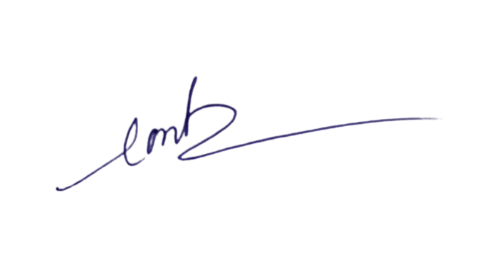 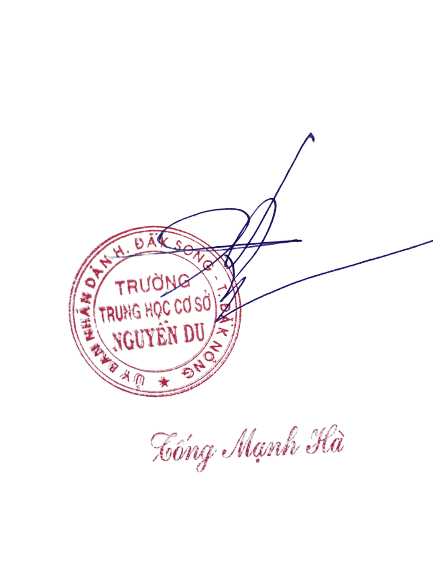 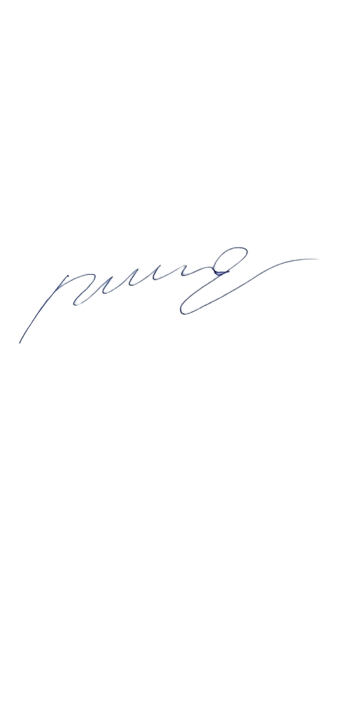                                                                                             Nguyễn Thị Nhàn